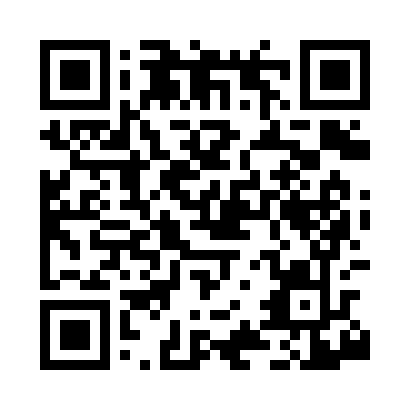 Prayer times for Akin Junction, Illinois, USAWed 1 May 2024 - Fri 31 May 2024High Latitude Method: Angle Based RulePrayer Calculation Method: Islamic Society of North AmericaAsar Calculation Method: ShafiPrayer times provided by https://www.salahtimes.comDateDayFajrSunriseDhuhrAsrMaghribIsha1Wed4:375:5812:524:407:469:072Thu4:365:5712:524:407:479:093Fri4:355:5612:524:417:489:104Sat4:335:5512:524:417:499:115Sun4:325:5412:524:417:509:126Mon4:305:5312:524:417:519:147Tue4:295:5212:524:417:529:158Wed4:285:5112:524:427:539:169Thu4:265:5012:514:427:549:1710Fri4:255:4912:514:427:559:1811Sat4:245:4812:514:427:569:2012Sun4:235:4712:514:427:579:2113Mon4:215:4612:514:437:579:2214Tue4:205:4512:514:437:589:2315Wed4:195:4412:514:437:599:2516Thu4:185:4312:514:438:009:2617Fri4:175:4312:514:438:019:2718Sat4:165:4212:524:448:029:2819Sun4:155:4112:524:448:039:2920Mon4:145:4012:524:448:039:3021Tue4:135:4012:524:448:049:3122Wed4:125:3912:524:448:059:3323Thu4:115:3812:524:458:069:3424Fri4:105:3812:524:458:079:3525Sat4:095:3712:524:458:079:3626Sun4:085:3712:524:458:089:3727Mon4:075:3612:524:468:099:3828Tue4:075:3612:524:468:109:3929Wed4:065:3512:534:468:109:4030Thu4:055:3512:534:468:119:4131Fri4:045:3412:534:468:129:42